SMITA 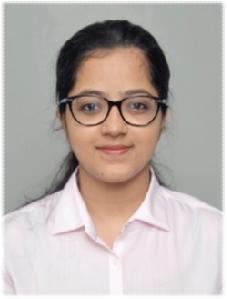 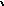 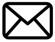 Smita-394789@2freemail.com 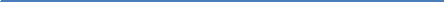 PROFILE SUMMARYA hard working, sincere and proact ive individual who completed her Bachelor of Arts in Economics and is presently pursuing Masters of Arts (Honors) in Economics from Jadavpur University, Kolkata, India.Is currently looking forward to build ing a successful career with global conglomerates w hich thrive towards excellence in sustainable business processes in today’s fast-paced world.Vision: Believes that data-driven and result-oriented approach could be key to solving today’s complex business challenges.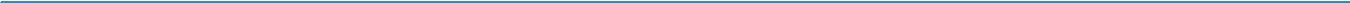 PROFESSIONAL EXPERIENCE(June, 2017 – July, 2017)Summer Intern in IndiaWorking with the Clients and Marke ts Division of the Internal Firm Services Function, major day-to-day activities included:Researched and provided analysis for companies that will release Initial Public Offerin gs(IPOs) withdetailed information regarding their release dates and financial statements.Provided commercial support f or management, including analysis and insights on ke y business KPI's andstrategies, risks and opportunities. Generated presentations as result of detailed a nalysis for the management.Develop competencies based on identification of potential clients for Deloitte that w ould require the specific consulting expertiseWorked on key projects to identify market developments such as BRAC, one of the largest non-government development org anisationResearched on multilateral fun ding agencies which funds projects across Eastern In diaMonitoring and reporting on financial statements etc. and data specific to companies/industries under coverage(May, 2019 – July, 2019)Summer Intern in BangaloreWorking with the Research and Analytics Division, major day-to-day activities included:Working on Analytics and Business Research ProjectsProcess Knowledge DocumentationStandard Process Model Flow Chart for Hyperion Dual Research on London Market Group- Lloyd'sLearning SQL and its practical applicationPROJECTTo extend my learning beyond the curriculum, I have conducted research and written papers on “A comprehensive study on Progress of Women” under the guidance of Dr. Bidisha Chakraborty.We wished to conduct a study to understand how empowered an average woman feels in today’s world.We conducted a cross-section study, including 250 respondents, and obtained data about their perception, their educational background, conditions at the workplace, social factors and factors related to health and hygiene.We computed an empowerment index, encompassing the conditions a woman faces at her educational/ workplace, in her social surroundings, and health and sanitation, and security related factors.Our statistical tests also strengthen our conclusion that there is a significant difference in the mean level of empowerment across the various income classes highlighting the positive effect of personal income on empowerment.ACADEMIC BACKGROUNDPresently pursuing Masters in Economics from Jadavpur University, 3rd Semester.Jadavpur University, Kolkata, India – Bachelor of Arts (Honours)(2015- 2018)Secured 7.00 SGPA, till 6th Semester.Carmel High School, Kolkata, India – Higher Secondary (WBCHSE Board)(Batch of 2015)Secured a total of 444 out of 500 (89%) in the discipline of Science and other general subjects with distinction in Mathematics.Carmel High School, Kolkata, India – Secondary (WBBSE Board)(Batch of 2013)Secured a total of 618 out of 700 (88%) in subjects covered.NOTABLE ACHIEVEMENTS AND EXTRA-CURRICULARSSecured 9th position in International Mathematics Olympiad in 2009 Member of the Jadavpur University Debating SocietyRanked 4th in School as per Higher Secondary examination rankingsActive participant and debater at the prestigious MUN (Model Union Nations).Took the lead in successfully organizing several blood donation campaigns under by the Bloodcamp.PERSONAL PROFILEDOB:	26th December 1996Languages known: English, Hindi, BengaliInterests: Social Networking, Chess, Debates, SwimmingDECLARATION: I hereby declare that the above details are to the best of my KnowledgeSMITA KEY STRENGTHS AND SKILLS> Data analytics> Microsoft Office Suite> Microsoft Office Suite>SQL> Python>STATA (Programming Language)>STATA (Programming Language)